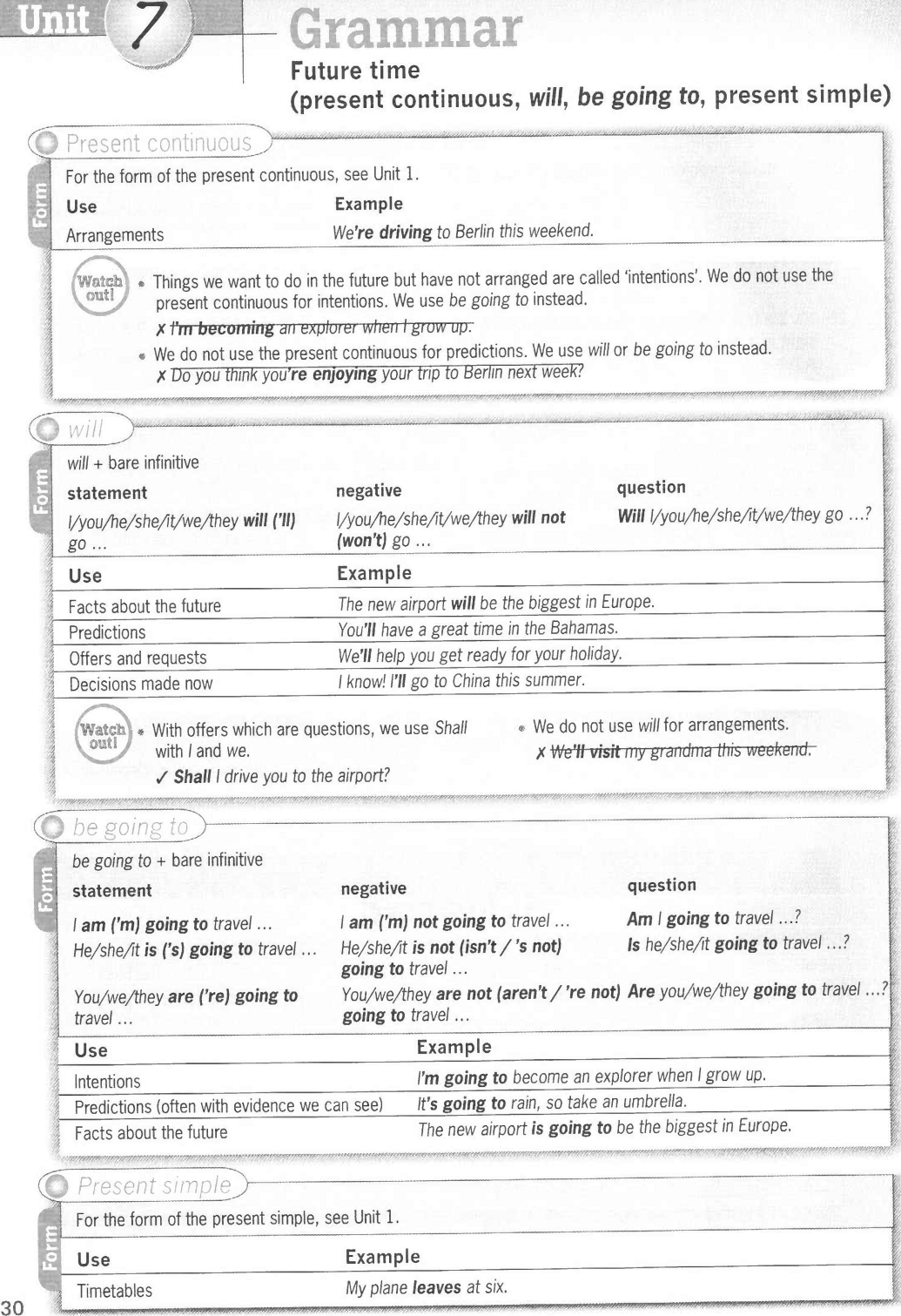 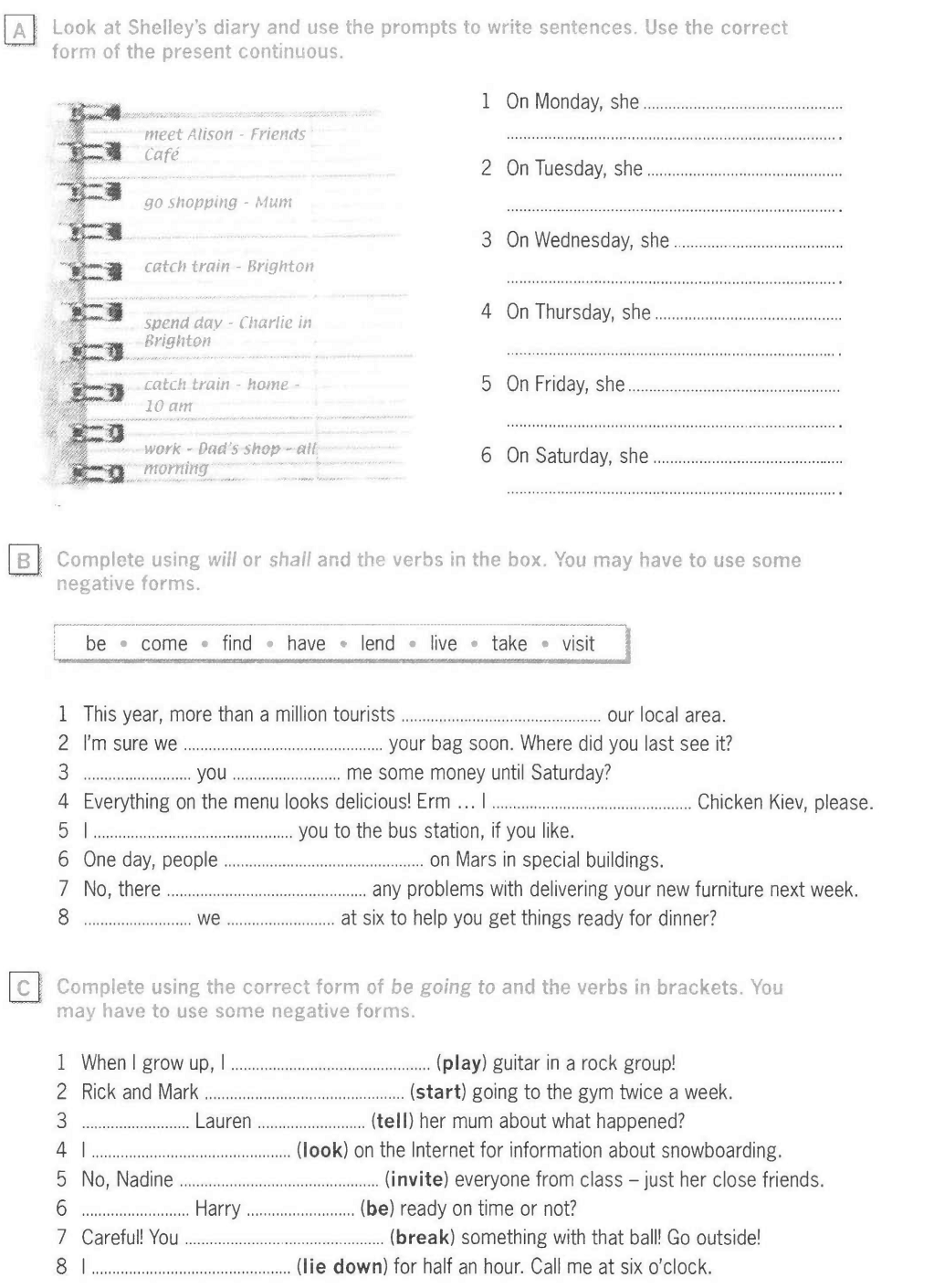 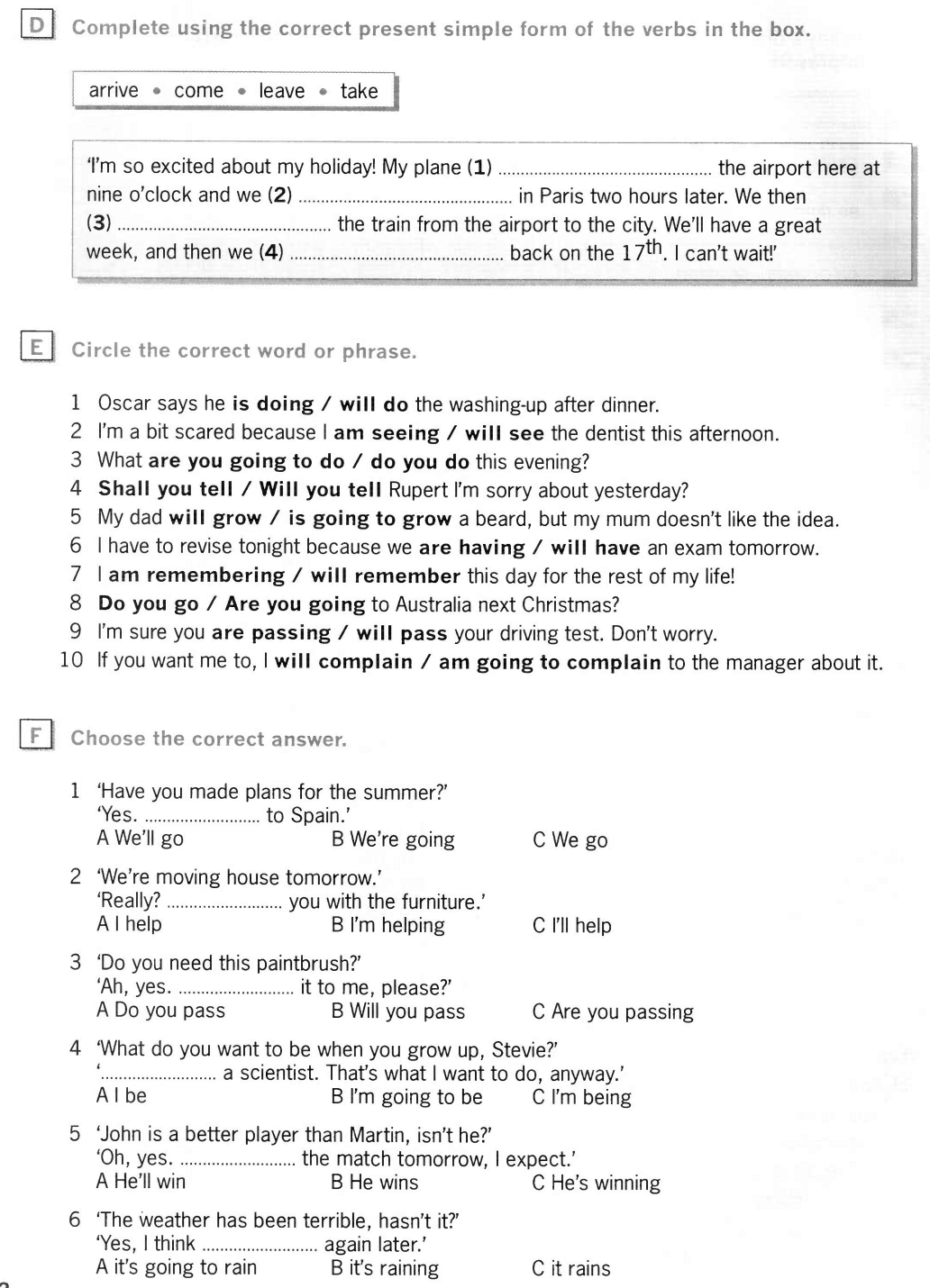 KEYS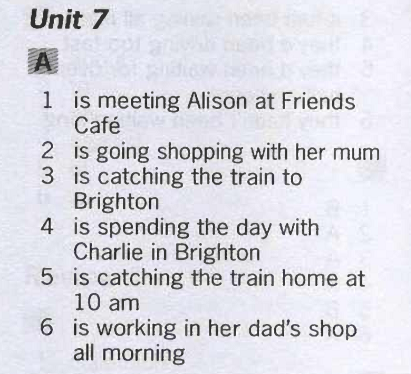 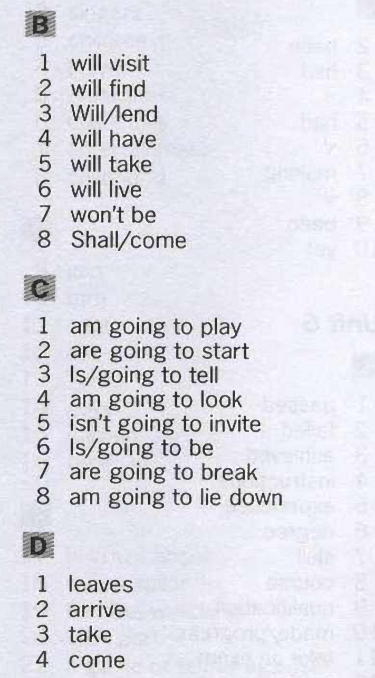 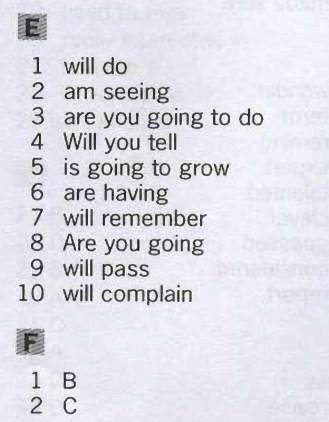 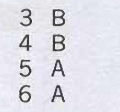 SOURCE:Mann, M., & Taylore-Knowles, S. (2008). Destination B1 – Grammar and Vocabulary. Macmillan Education Australia.